_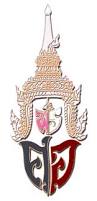 สรุปการจัดกิจกรรม...............................................................................................................................  จากการจัดกิจกรรมมีสมาชิกทั้งสิ้น จำนวน..................คน  ....................................................................................................................................................................................................................................................................................................................................................................................................................................................................................................................................................................................................................................................................................................................................................................................................................................................................................................................................ปัญหาและอุปสรรคในการจัดกิจกรรม ............................................................................................................................................................................................................................................................................................................................................................................................................................................................................................................................................................ข้อเสนอแนะหรือแนวทางการแก้ไข...........................................................................................................................................................................................................................................................................................................................................................................................................................................................................................................................................................จุดเด่นของการจัดกิจกรรม ............................................................................................................................................................................................................................................................................................................................................................................................................................................................................................................................................................ลงชื่อ ............................................................. 		  ลงชื่อ...........................................................       (..........................................................)			(..........................................................)หัวหน้ากลุ่มสาระการเรียนรู้..................................   	     หัวหน้ากิจกรรม “เพิ่มเวลารู้” ชั้น ม.......ลงชื่อ ........................................................		 ลงชื่อ ........................................................           (นายพิชัย  เหลืองอรุณ)				 (..................................................)        หัวหน้างานพัฒนาหลักสูตรฯ                               รองผู้อำนวยการกลุ่มบริหารวิชาการลงชื่อ ........................................................                                     (นางตรีสุคนธ์  จิตต์สงวน)                           ผู้อำนวยการโรงเรียนศรีอยุธยา ในพระอุปถัมภ์ฯ สัปดาห์ที่วัน/เดือน/ปีผู้เรียนได้มีการปฏิบัติกิจกรรมอย่างไรบ้างจำนวนสมาชิก1...........................................................................................................................................................................................................................................................................................................................................................................................................................................................................ลงชื่อ.......................................................ครูผู้รับผิดชอบกิจกรรมเต็ม….............คนมา..................คนขาด................คน2...........................................................................................................................................................................................................................................................................................................................................................................................................................................................................ลงชื่อ.......................................................ครูผู้รับผิดชอบกิจกรรมเต็ม….............คนมา..................คนขาด................คน3...........................................................................................................................................................................................................................................................................................................................................................................................................................................................................ลงชื่อ.......................................................ครูผู้รับผิดชอบกิจกรรมเต็ม….............คนมา..................คนขาด................คน4...........................................................................................................................................................................................................................................................................................................................................................................................................................................................................ลงชื่อ.......................................................ครูผู้รับผิดชอบกิจกรรมเต็ม….............คนมา..................คนขาด................คน5...........................................................................................................................................................................................................................................................................................................................................................................................................................................................................ลงชื่อ.......................................................ครูผู้รับผิดชอบกิจกรรมเต็ม….............คนมา..................คนขาด................คนสัปดาห์ที่วัน/เดือน/ปีผู้เรียนได้มีการปฏิบัติกิจกรรมอย่างไรบ้างจำนวนสมาชิก6...........................................................................................................................................................................................................................................................................................................................................................................................................................................................................ลงชื่อ.......................................................ครูผู้รับผิดชอบกิจกรรมเต็ม….............คนมา..................คนขาด................คน7...........................................................................................................................................................................................................................................................................................................................................................................................................................................................................ลงชื่อ.......................................................ครูผู้รับผิดชอบกิจกรรมเต็ม….............คนมา..................คนขาด................คน8...........................................................................................................................................................................................................................................................................................................................................................................................................................................................................ลงชื่อ.......................................................ครูผู้รับผิดชอบกิจกรรมเต็ม….............คนมา..................คนขาด................คน9...........................................................................................................................................................................................................................................................................................................................................................................................................................................................................ลงชื่อ.......................................................ครูผู้รับผิดชอบกิจกรรมเต็ม….............คนมา..................คนขาด................คน10...........................................................................................................................................................................................................................................................................................................................................................................................................................................................................ลงชื่อ.......................................................ครูผู้รับผิดชอบกิจกรรมเต็ม….............คนมา..................คนขาด................คนสัปดาห์ที่วัน/เดือน/ปีผู้เรียนได้มีการปฏิบัติกิจกรรมอย่างไรบ้างจำนวนสมาชิก11...........................................................................................................................................................................................................................................................................................................................................................................................................................................................................ลงชื่อ.......................................................ครูผู้รับผิดชอบกิจกรรมเต็ม….............คนมา..................คนขาด................คน12...........................................................................................................................................................................................................................................................................................................................................................................................................................................................................ลงชื่อ.......................................................ครูผู้รับผิดชอบกิจกรรมเต็ม….............คนมา..................คนขาด................คน13...........................................................................................................................................................................................................................................................................................................................................................................................................................................................................ลงชื่อ.......................................................ครูผู้รับผิดชอบกิจกรรมเต็ม….............คนมา..................คนขาด................คน14...........................................................................................................................................................................................................................................................................................................................................................................................................................................................................ลงชื่อ.......................................................ครูผู้รับผิดชอบกิจกรรมเต็ม….............คนมา..................คนขาด................คน15...........................................................................................................................................................................................................................................................................................................................................................................................................................................................................ลงชื่อ.......................................................ครูผู้รับผิดชอบกิจกรรมเต็ม….............คนมา..................คนขาด................คนสัปดาห์ที่วัน/เดือน/ปีผู้เรียนได้มีการปฏิบัติกิจกรรมอย่างไรบ้างจำนวนสมาชิก16...........................................................................................................................................................................................................................................................................................................................................................................................................................................................................ลงชื่อ.......................................................ครูผู้รับผิดชอบกิจกรรมเต็ม….............คนมา..................คนขาด................คน17...........................................................................................................................................................................................................................................................................................................................................................................................................................................................................ลงชื่อ.......................................................ครูผู้รับผิดชอบกิจกรรมเต็ม….............คนมา..................คนขาด................คน18...........................................................................................................................................................................................................................................................................................................................................................................................................................................................................ลงชื่อ.......................................................ครูผู้รับผิดชอบกิจกรรมเต็ม….............คนมา..................คนขาด................คน19...........................................................................................................................................................................................................................................................................................................................................................................................................................................................................ลงชื่อ.......................................................ครูผู้รับผิดชอบกิจกรรมเต็ม….............คนมา..................คนขาด................คน20...........................................................................................................................................................................................................................................................................................................................................................................................................................................................................ลงชื่อ.......................................................ครูผู้รับผิดชอบกิจกรรมเต็ม….............คนมา..................คนขาด................คน